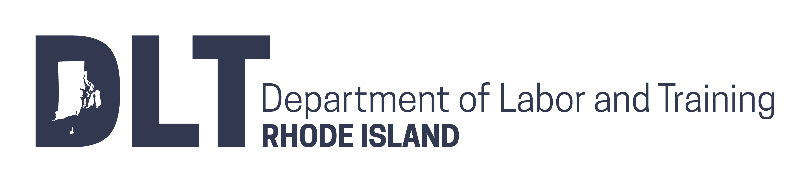 Apprenticeship Program Quality ReviewSponsor Name: _____________________________________________________  Program #_____________________      Check here if any information detailed below needs to be updated in Sponsors Standards.1) Sponsor Mailing Address: _________________________________________________________________ 
Phone: _____________________   Email: ________________________________
Apprenticeship Contact Name: _______________________________________    Title: ___________________________2) Type and Number of Apprenticeship Occupations and Associated Apprentices/ Mentor InformationAll items checked “no” should be thoroughly addressed on page 4.Existing Deficiencies & RecommendationsON-THE-JOB LEARNINGRELATED INSTRUCTIONPROGRAM OPERATIONOn behalf of the above named sponsor, I hereby certify that all the information provided is true and correct to the best of my knowledge.SPONSOR’S SIGNATURE  _____________________________FOR PROVISIONAL PROGRAMSRecommend Conversion from Provisional to Permanent Registration 	□YES  	□NO	Date: _____________Recommend Continuation as Provisional				□YES  	□NO	Date: _____________Recommend Deregistration (Cancelation)				□YES  	□NO	Date: _____________Reviewing SAA Representative		___________________________		Date: _____________Supervisor’s Review and Approval:  	___________________________		Date: _____________Rhode Island Department of Labor and Training, Apprenticeship Office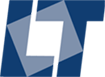 
			1511 Pontiac Avenue                                                  dlt.apprenticeship@dlt.ri.gov
			Center General Complex, Bldg 70                             voice (401) 462-8536
			PO Box 20247                                                               fax (401) 462-8528
			Cranston, RI 02920-0943                                            www.dlt.ri.gov/apprenticeshipOccupationCurrent Number of ApprenticesCurrent Number of Female ApprenticesCurrent Number of JourneyworkersCompletion WageRatio of Apprentices to Journeyworkers1.Apprentices receive OJL in all phases of occupation as outlined in occupation schedule.□YES□NO2.OJL is coordinated with related instruction.□YES□NO3.Program sponsor is providing reasonably continuous employment to all apprentices.□YES□NO4.Safety training included as part of OJL.□YES□NO5.The OJL (work process schedule) is kept current with industry practice.□YES□NO6.Program sponsor’s workforce is consistent with the approved ratio as registered in apprenticeship standards.□YES□NO7.Program sponsor regularly evaluates the apprentices’ on-the-job progress with the apprentice.□YES□NO8.Are the apprentices’ scheduled wage increases determined (e.g., by actual hours of OJL or by months in the program), consistently with the registered apprenticeship standards?□YES□NO9.The probationary period is reasonable (hours/months) in relation to the term of apprenticeship, and full credit is given for probation toward the completion of apprenticeship.□YES□NO10.The program sponsor grants advanced credit for previously acquired experience and training to applicants/apprentices in a uniform manner.□YES□NO1.Identify the related instruction delivery system (electronic media, classroom, correspondence, home study), provider, and locationIdentify the related instruction delivery system (electronic media, classroom, correspondence, home study), provider, and locationIdentify the related instruction delivery system (electronic media, classroom, correspondence, home study), provider, and location2.How many hours per year of related instruction are actually being provided?  __________How many hours per year of related instruction are actually being provided?  __________How many hours per year of related instruction are actually being provided?  __________3.Is the related instruction being provided consistently as approved in apprenticeship standards?□YES□NO4.Are related instruction curriculum and training aids kept current with industry technological changes?□YES□NO5.Is safety training included as part of the related instruction?□YES□NO6.Have related training instructors received formalized instructor training? What kind?                                                               How many hours?□YES□NO7.Has the program sponsor established criteria/guidelines for instructors (i.e., state certification, teaching experience, occupation experience?□YES□NO8.Does the program sponsor provide feedback to apprentices on related instruction progress/ test results?□YES□NO9.Is related instruction provided on a regular basis during the term of apprenticeship?□YES□NO10.Is there a course outline of subjects to be covered each year?□YES□NO11.Is the progressive wage schedule paid based on the completion of both the OJL learning as well as related instruction?□YES□NO1.Is a specific person(s) responsible for monitoring the program and providing assistance to the apprentices?If, yes, please provide Name and Title__________________________________________□YES□NO2.Is the Registration Agency promptly notified of all new registrations, cancellations, and completions?  (within 45 days)□YES□NO3.Does the program sponsor periodically assess success or needed improvements in the program by interviewing apprentices, completed apprentices, and journeyworkers?□YES□NO4.Does the program sponsor maintain required records (selection/employment/training)?□YES□NO5.Does the program sponsor submit revisions to the Registration Agency prior to instituting them?□YES□NO6.What is the completion rate for each occupation (Analysis based on five years)?7.What is the cancelation rate for each occupation?If cancelation rate exceeds 20%, how is the sponsor addressing the high cancelation rate?8.Does the program sponsor follow-up on terminations to determine the “cause”?□YES□NO9.Does the Apprenticeship Committee meet regularly to address the progress of apprentices and the program?  (if applicable)□YES□NO10.Are all apprentices in each occupation registered with the Registration Agency?  □YES□NO11.Is the “Complaint Procedure” identified in the standards and available for review by all apprentices/applicants?□YES□NO12.Is anti-harassment training provided to all the individual connected with the administration or operation of the apprenticeship program, including supervisors, journeyworkers, and individuals who regularly work with the apprentices? (29 CFR § 30.3(4)(8))□YES□NO13.Does the sponsor provide anti-harassment training to all apprentices?□YES□NO14.Does the format of the training involve participation by trainees, such as attending the training in person or completing interactive training online?  YES/ NO	If training is online, how does the sponsor ensure that the trainees completed? □YES□NO15.Does the training communicate that harassing contact will not be tolerated, the definition and examples of harassment, and the individual’s right to file a harassment complaint?□YES□NO16.Is the EEO Poster posted with correct contact information?□YES□NO17.Does the sponsor document that openings are posted and selection procedures are followed?□YES□NO18.Does the sponsor collect and archive the pre- and post-offer EEO data on applicants?□YES□NO19.Does the sponsor have an approved Affirmative Action Plan?     □YES, □NO, but meets criteria for exemption, or                                                                                  □ Needs technical assistanceDoes the sponsor have an approved Affirmative Action Plan?     □YES, □NO, but meets criteria for exemption, or                                                                                  □ Needs technical assistanceDoes the sponsor have an approved Affirmative Action Plan?     □YES, □NO, but meets criteria for exemption, or                                                                                  □ Needs technical assistance20.Has apprenticeship benefited the company and the apprentices?□YES□NO21.How can the Rhode Island Apprenticeship program be improved to better serve the company and industry? How can the Rhode Island Apprenticeship program be improved to better serve the company and industry? How can the Rhode Island Apprenticeship program be improved to better serve the company and industry? 